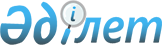 О внесении изменений в решение Актауского городского маслихата от 25 декабря 2020 года № 38/427 "О бюджете города Актау на 2021-2023 годыРешение Актауского городского маслихата Мангистауской области от 9 декабря 2021 года № 9/70. Зарегистрировано в Министерстве юстиции Республики Казахстан 10 декабря 2021 года № 25727
      Актауский городской маслихат РЕШИЛ:
      1. Внести в решение Актауского городского маслихата "О бюджете города Актау на 2021-2023 годы" от 25 декабря 2020 года № 38/427 (зарегистрировано в hеестре государственной регистрации Нормативных правовых актов под № 4414) следующие изменения:
      пункт 1 изложить в новой редакции:
      "1. Утвердить городской бюджет на 2021-2023 годы, согласно приложениям 1, 2 и 3 к настоящему решению, в том числе на 2021 год в следующих объемах:
      1) доходы – 40 953 475,8 тысяч тенге, в том числе по:
      налоговым поступлениям – 25 099 768,7 тысяч тенге;
      неналоговым поступлениям – 156 218,9 тысяч тенге;
      поступлениям от продажи основного капитала – 9 110 492,2 тысяч тенге;
      поступлениям трансфертов – 6 586 996 тысяч тенге;
      2) затраты – 39 660 170,7 тысяч тенге;
      3) чистое бюджетное кредитование – 15 522 048 тысяч тенге, в том числе:
      бюджетные кредиты – 15 525 377 тысяч тенге; 
      погашение бюджетных кредитов – 3 329 тысяч тенге;
      4) сальдо по операциям с финансовыми активами – 0 тенге, в том числе:
      приобретение финансовых активов – 0 тенге;
      поступления от продажи финансовых активов государства – 0 тенге;
      5) дефицит (профицит) бюджета – -14 228 742,9 тысяч тенге;
      6) финансирование дефицита (использование профицита) бюджета – 14 228 742,9 тысяч тенге, в том числе:
      поступление займов – 15 525 377 тысяч тенге;
      погашение займов – 1 693 968 тысяч тенге;
      используемые остатки бюджетных средств – 397 333,9 тысяч тенге.";
      приложение 1 к указанному решению изложить в новой редакции согласно приложению к настоящему решению.
      2. Настоящее решение вводится в действие с 1 января 2021 года. Бюджет города Актау на 2021 год
					© 2012. РГП на ПХВ «Институт законодательства и правовой информации Республики Казахстан» Министерства юстиции Республики Казахстан
				
      Секретарь Актауского городского маслихата 

С. Закенов
Приложение 1 к решениюАктауского городского маслихатаот 25 декабря 2020 года № 38/427Приложение 1 к решениюАктауского городского маслихатаот 25 декабря 2020 года № 38/427
Категория
Категория
Категория
Категория
Сумма, тысяч тенге
 Класс
 Класс
 Класс
 Класс
Сумма, тысяч тенге
Подкласс
Подкласс
Подкласс
Сумма, тысяч тенге
Наименование
Наименование
Сумма, тысяч тенге
1. ДОХОДЫ
1. ДОХОДЫ
40 953 475,8
1
Налоговые поступления
Налоговые поступления
25 099 768,7
01
Подоходный налог
Подоходный налог
11 285 817,7
1
Корпоративный подоходный налог
Корпоративный подоходный налог
3 974 544,0
2
Индивидуальный подоходный налог
Индивидуальный подоходный налог
7 311 273,7
03
Социальный налог
Социальный налог
4 499 754,0
1
Социальный налог
Социальный налог
4 499 754,0
04
Hалоги на собственность
Hалоги на собственность
7 189 312,0
1
Hалоги на имущество
Hалоги на имущество
4 644 856,0
3
Земельный налог
Земельный налог
392 708,0
4
Hалог на транспортные средства
Hалог на транспортные средства
2 151 591,0
5
Единый земельный налог
Единый земельный налог
157,0
05
Внутренние налоги на товары, работы и услуги
Внутренние налоги на товары, работы и услуги
1 045 184,0
2
Акцизы
Акцизы
80 725,0
3
Поступления за использование природных и других ресурсов
Поступления за использование природных и других ресурсов
381 687,0
4
Сборы за ведение предпринимательской и профессиональной деятельности
Сборы за ведение предпринимательской и профессиональной деятельности
582 772,0
07
Прочие налоги
Прочие налоги
2 500,0
1
Прочие налоги
Прочие налоги
2 500,0
08
Обязательные платежи, взимаемые за совершение юридически значимых действий и (или) выдачу документов уполномоченными на то государственными органами или должностными лицами
Обязательные платежи, взимаемые за совершение юридически значимых действий и (или) выдачу документов уполномоченными на то государственными органами или должностными лицами
1 077 201,0
1
Государственная пошлина
Государственная пошлина
1 077 201,0
2
Неналоговые поступления
Неналоговые поступления
156 218,9
01
Доходы от государственной собственности
Доходы от государственной собственности
67 649,9
5
Доходы от аренды имущества, находящегося в государственной собственности
Доходы от аренды имущества, находящегося в государственной собственности
67 649,4
7
Вознаграждения по кредитам, выданным из государственного бюджета
Вознаграждения по кредитам, выданным из государственного бюджета
0,5
03
Поступления денег от проведения государственных закупок, организуемых государственными учреждениями, финансируемыми из государственного бюджета
Поступления денег от проведения государственных закупок, организуемых государственными учреждениями, финансируемыми из государственного бюджета
687,0
1
Поступления денег от проведения государственных закупок, организуемых государственными учреждениями, финансируемыми из государственного бюджета
Поступления денег от проведения государственных закупок, организуемых государственными учреждениями, финансируемыми из государственного бюджета
687,0
04
Штрафы, пени, санкции, взыскания, налагаемые государственными учреждениями, финансируемыми из государственного бюджета, а также содержащимися и финансируемыми из бюджета (сметы расходов) Национального Банка Республики Казахстан, за исключением поступлений от организаций нефтяного сектора и в Фонд компенсации потерпевшим
Штрафы, пени, санкции, взыскания, налагаемые государственными учреждениями, финансируемыми из государственного бюджета, а также содержащимися и финансируемыми из бюджета (сметы расходов) Национального Банка Республики Казахстан, за исключением поступлений от организаций нефтяного сектора и в Фонд компенсации потерпевшим
12 318,0
1
Штрафы, пени, санкции, взыскания, налагаемые государственными учреждениями, финансируемыми из государственного бюджета, а также содержащимися и финансируемыми из бюджета (сметы расходов) Национального Банка Республики Казахстан, за исключением поступлений от организаций нефтяного сектора и в Фонд компенсации потерпевшим
Штрафы, пени, санкции, взыскания, налагаемые государственными учреждениями, финансируемыми из государственного бюджета, а также содержащимися и финансируемыми из бюджета (сметы расходов) Национального Банка Республики Казахстан, за исключением поступлений от организаций нефтяного сектора и в Фонд компенсации потерпевшим
12 318,0
06
Прочие неналоговые поступления
Прочие неналоговые поступления
75 564,0
1
Прочие неналоговые поступления
Прочие неналоговые поступления
75 564,0
3
Поступления от продажи основного капитала
Поступления от продажи основного капитала
9 110 492,2
01
Продажа государственного имущества, закрепленного за государственными учреждениями
Продажа государственного имущества, закрепленного за государственными учреждениями
5 968 072,6
1
Продажа государственного имущества, закрепленного за государственными учреждениями
Продажа государственного имущества, закрепленного за государственными учреждениями
5 968 072,6
03
Продажа земли и нематериальных активов
Продажа земли и нематериальных активов
3 142 419,6
1
Продажа земли
Продажа земли
2 857 080,6
2
Продажа нематериальных активов
Продажа нематериальных активов
285 339,0
4
Поступления трансфертов
Поступления трансфертов
6 586 996,0
02
Трансферты из вышестоящих органов государственного управления
Трансферты из вышестоящих органов государственного управления
6 586 996,0
2
Трансферты из областного бюджета
Трансферты из областного бюджета
6 586 996,0
Функциональная группа
Функциональная группа
Функциональная группа
Функциональная группа
Функциональная группа
Функциональная группа
Сумма, тысяч тенге
Функциональная подгруппа
Функциональная подгруппа
Функциональная подгруппа
Функциональная подгруппа
Функциональная подгруппа
Сумма, тысяч тенге
Администратор бюджетных программ
Администратор бюджетных программ
Администратор бюджетных программ
Администратор бюджетных программ
Сумма, тысяч тенге
Программа
Программа
Программа
Сумма, тысяч тенге
Наименование
Наименование
Сумма, тысяч тенге
2. ЗАТРАТЫ
2. ЗАТРАТЫ
39 660 170,7
01
Государственные услуги общего характера
Государственные услуги общего характера
631 792,6
1
Представительные, исполнительные и другие органы, выполняющие общие функции государственного управления
Представительные, исполнительные и другие органы, выполняющие общие функции государственного управления
294 419,4
112
Аппарат маслихата района (города областного значения)
Аппарат маслихата района (города областного значения)
30 938,4
001
Услуги по обеспечению деятельности маслихата района (города областного значения)
Услуги по обеспечению деятельности маслихата района (города областного значения)
30 277,0
003
Капитальные расходы государственного органа
Капитальные расходы государственного органа
661,4
122
Аппарат акима района (города областного значения)
Аппарат акима района (города областного значения)
263 481,0
001
Услуги по обеспечению деятельности акима района (города областного значения)
Услуги по обеспечению деятельности акима района (города областного значения)
253 481,0
003
Капитальные расходы государственного органа
Капитальные расходы государственного органа
10 000,0
2
Финансовая деятельность
Финансовая деятельность
62 201,0
452
Отдел финансов района (города областного значения)
Отдел финансов района (города областного значения)
62 201,0
001
Услуги по реализации государственной политики в области исполнения бюджета и управления коммунальной собственностью района (города областного значения)
Услуги по реализации государственной политики в области исполнения бюджета и управления коммунальной собственностью района (города областного значения)
46 938,0
003
Проведение оценки имущества в целях налогообложения
Проведение оценки имущества в целях налогообложения
8 513,0
010
Приватизация, управление коммунальным имуществом, постприватизационная деятельность и регулирование споров, связанных с этим
Приватизация, управление коммунальным имуществом, постприватизационная деятельность и регулирование споров, связанных с этим
5 290,0
018
Капитальные расходы государственного органа
Капитальные расходы государственного органа
1 460,0
5
Планирование и статистическая деятельность
Планирование и статистическая деятельность
42 610,7
453
Отдел экономики и бюджетного планирования района (города областного значения)
Отдел экономики и бюджетного планирования района (города областного значения)
42 610,7
001
Услуги по реализации государственной политики в области формирования и развития экономической политики, системы государственного планирования 
Услуги по реализации государственной политики в области формирования и развития экономической политики, системы государственного планирования 
41 587,9
004
Капитальные расходы государственного органа
Капитальные расходы государственного органа
1 022,8
9
Прочие государственные услуги общего характера
Прочие государственные услуги общего характера
232 561,5
454
Отдел предпринимательства и сельского хозяйства района (города областного значения)
Отдел предпринимательства и сельского хозяйства района (города областного значения)
55 130,5
001
Услуги по реализации государственной политики на местном уровне в области развития предпринимательства и сельского хозяйства
Услуги по реализации государственной политики на местном уровне в области развития предпринимательства и сельского хозяйства
55 130,5
467
Отдел строительства района (города областного значения)
Отдел строительства района (города областного значения)
100 000,0
040
Развитие объектов государственных органов
Развитие объектов государственных органов
100 000,0
486
Отдел земельных отношений, архитектуры и градостроительства района (города областного значения)
Отдел земельных отношений, архитектуры и градостроительства района (города областного значения)
77 431,0
001
Услуги по реализации государственной политики в области регулирования земельных отношений, архитектуры и градостроительства на местном уровне
Услуги по реализации государственной политики в области регулирования земельных отношений, архитектуры и градостроительства на местном уровне
77 431,0
02
Оборона
Оборона
38 474,0
1
Военные нужды
Военные нужды
38 474,0
122
Аппарат акима района (города областного значения)
Аппарат акима района (города областного значения)
38 474,0
005
Мероприятия в рамках исполнения всеобщей воинской обязанности
Мероприятия в рамках исполнения всеобщей воинской обязанности
38 474,0
03
Общественный порядок, безопасность, правовая, судебная, уголовно-исполнительная деятельность
Общественный порядок, безопасность, правовая, судебная, уголовно-исполнительная деятельность
112 774,0
9
Прочие услуги в области общественного порядка и безопасности
Прочие услуги в области общественного порядка и безопасности
112 774,0
485
Отдел пассажирского транспорта и автомобильных дорог района (города областного значения)
Отдел пассажирского транспорта и автомобильных дорог района (города областного значения)
76 667,0
021
Обеспечение безопасности дорожного движения в населенных пунктах
Обеспечение безопасности дорожного движения в населенных пунктах
76 667,0
499
Отдел регистрации актов гражданского состояния района (города областного значения)
Отдел регистрации актов гражданского состояния района (города областного значения)
36 107,0
001
Услуги по реализации государственной политики на местном уровне в области регистрации актов гражданского состояния
Услуги по реализации государственной политики на местном уровне в области регистрации актов гражданского состояния
36 107,0
06
Социальная помощь и социальное обеспечение
Социальная помощь и социальное обеспечение
3 677 788,0
1
Социальное обеспечение
Социальное обеспечение
496 036,0
451
Отдел занятости и социальных программ района (города областного значения)
Отдел занятости и социальных программ района (города областного значения)
496 036,0
005
Государственная адресная социальная помощь
Государственная адресная социальная помощь
496 036,0
2
Социальная помощь
Социальная помощь
2 909 693,0
451
Отдел занятости и социальных программ района (города областного значения)
Отдел занятости и социальных программ района (города областного значения)
2 869 693,0
002
Программа занятости
Программа занятости
335 512,0
006
Оказание жилищной помощи
Оказание жилищной помощи
66 976,0
007
Социальная помощь отдельным категориям нуждающихся граждан по решениям местных представительных органов
Социальная помощь отдельным категориям нуждающихся граждан по решениям местных представительных органов
1 105 252,0
010
Материальное обеспечение детей-инвалидов, воспитывающихся и обучающихся на дому
Материальное обеспечение детей-инвалидов, воспитывающихся и обучающихся на дому
27 234,7
014
Оказание социальной помощи нуждающимся гражданам на дому
Оказание социальной помощи нуждающимся гражданам на дому
296 517,0
017
Обеспечение нуждающихся инвалидов протезно-ортопедическими, сурдотехническими и тифлотехническими средствами, специальными средствами передвижения, обязательными гигиеническими средствами, а также предоставление услуг санаторно-курортного лечения, специалиста жестового языка, индивидуальных помощников в соответствии с индивидуальной программой реабилитации инвалида
Обеспечение нуждающихся инвалидов протезно-ортопедическими, сурдотехническими и тифлотехническими средствами, специальными средствами передвижения, обязательными гигиеническими средствами, а также предоставление услуг санаторно-курортного лечения, специалиста жестового языка, индивидуальных помощников в соответствии с индивидуальной программой реабилитации инвалида
972 003,3
023
Обеспечение деятельности центров занятости населения
Обеспечение деятельности центров занятости населения
66 198,0
485
Отдел пассажирского транспорта и автомобильных дорог района (города областного значения)
Отдел пассажирского транспорта и автомобильных дорог района (города областного значения)
40 000,0
068
Социальная поддержка отдельных категорий граждан в виде льготного, бесплатного проезда на городском общественном транспорте (кроме такси) по решению местных представительных органов
Социальная поддержка отдельных категорий граждан в виде льготного, бесплатного проезда на городском общественном транспорте (кроме такси) по решению местных представительных органов
40 000,0
9
Прочие услуги в области социальной помощи и социального обеспечения
Прочие услуги в области социальной помощи и социального обеспечения
272 059,0
451
Отдел занятости и социальных программ района (города областного значения)
Отдел занятости и социальных программ района (города областного значения)
152 359,0
001
Услуги по реализации государственной политики на местном уровне в области обеспечения занятости и реализации социальных программ для населения
Услуги по реализации государственной политики на местном уровне в области обеспечения занятости и реализации социальных программ для населения
109 563,0
011
Оплата услуг по зачислению, выплате и доставке пособий и других социальных выплат
Оплата услуг по зачислению, выплате и доставке пособий и других социальных выплат
1 500,0
028
Услуги лицам из групп риска, попавшим в сложную ситуацию вследствие насилия или угрозы насилия
Услуги лицам из групп риска, попавшим в сложную ситуацию вследствие насилия или угрозы насилия
6 600,0
067
Капитальные расходы подведомственных государственных учреждений и организаций
Капитальные расходы подведомственных государственных учреждений и организаций
34 696,0
497
Отдел жилищно-коммунального хозяйства района (города областного значения)
Отдел жилищно-коммунального хозяйства района (города областного значения)
119 700,0
094
Предоставление жилищных сертификатов как социальная помощь
Предоставление жилищных сертификатов как социальная помощь
119 700,0
07
Жилищно-коммунальное хозяйство
Жилищно-коммунальное хозяйство
8 117 565,4
1
Жилищное хозяйство
Жилищное хозяйство
2 771 989,1
467
Отдел строительства района (города областного значения)
Отдел строительства района (города областного значения)
1 856 819,1
003
Проектирование и (или) строительство, реконструкция жилья коммунального жилищного фонда
Проектирование и (или) строительство, реконструкция жилья коммунального жилищного фонда
405 010,0
004
Проектирование, развитие и (или) обустройство инженерно-коммуникационной инфраструктуры
Проектирование, развитие и (или) обустройство инженерно-коммуникационной инфраструктуры
1 451 809,1
479
Отдел жилищной инспекции района (города областного значения)
Отдел жилищной инспекции района (города областного значения)
58 606,0
001
Услуги по реализации государственной политики на местном уровне в области жилищного фонда
Услуги по реализации государственной политики на местном уровне в области жилищного фонда
58 606,0
497
Отдел жилищно-коммунального хозяйства района (города областного значения)
Отдел жилищно-коммунального хозяйства района (города областного значения)
856 564,0
001
Услуги по реализации государственной политики на местном уровне в области жилищно-коммунального хозяйства 
Услуги по реализации государственной политики на местном уровне в области жилищно-коммунального хозяйства 
393 190,0
005
Организация сохранения государственного жилищного фонда
Организация сохранения государственного жилищного фонда
17 848,0
098
Приобретение жилья коммунального жилищного фонда
Приобретение жилья коммунального жилищного фонда
445 526,0
2
Коммунальное хозяйство
Коммунальное хозяйство
1 685 320,3
467
Отдел строительства района (города областного значения)
Отдел строительства района (города областного значения)
1 685 320,3
006
Развитие системы водоснабжения и водоотведения 
Развитие системы водоснабжения и водоотведения 
1 685 320,3
3
Благоустройство населенных пунктов
Благоустройство населенных пунктов
3 660 256,0
497
Отдел жилищно-коммунального хозяйства района (города областного значения)
Отдел жилищно-коммунального хозяйства района (города областного значения)
3 660 256,0
025
Освещение улиц в населенных пунктах
Освещение улиц в населенных пунктах
906 654,0
030
Обеспечение санитарии населенных пунктов
Обеспечение санитарии населенных пунктов
1 221 544,5
034
Содержание мест захоронений и захоронение безродных
Содержание мест захоронений и захоронение безродных
10 000,0
035
Благоустройство и озеленение населенных пунктов
Благоустройство и озеленение населенных пунктов
1 522 057,5
08
Культура, спорт, туризм и информационное пространство
Культура, спорт, туризм и информационное пространство
639 034,0
1
Деятельность в области культуры
Деятельность в области культуры
375 674,0
467
Отдел строительства района (города областного значения)
Отдел строительства района (города областного значения)
6 707,0
011
Развитие объектов культуры
Развитие объектов культуры
6 707,0
802
Отдел культуры, физической культуры и спорта района (города областного значения)
Отдел культуры, физической культуры и спорта района (города областного значения)
368 967,0
005
Поддержка культурно-досуговой работы
Поддержка культурно-досуговой работы
368 967,0
2
Спорт
Спорт
23 160,0
802
Отдел культуры, физической культуры и спорта района (города областного значения)
Отдел культуры, физической культуры и спорта района (города областного значения)
23 160,0
007
Проведение спортивных соревнований на районном (города областного значения) уровне
Проведение спортивных соревнований на районном (города областного значения) уровне
14 368,0
008
Подготовка и участие членов сборных команд района (города областного значения) по различным видам спорта на областных спортивных соревнованиях
Подготовка и участие членов сборных команд района (города областного значения) по различным видам спорта на областных спортивных соревнованиях
8 792,0
3
Информационное пространство
Информационное пространство
69 169,0
470
Отдел внутренней политики и развития языков района (города областного значения)
Отдел внутренней политики и развития языков района (города областного значения)
7 988,0
005
Услуги по проведению государственной информационной политики
Услуги по проведению государственной информационной политики
7 408,0
008
Развитие государственного языка и других языков народа Казахстана
Развитие государственного языка и других языков народа Казахстана
580,0
802
Отдел культуры, физической культуры и спорта района (города областного значения)
Отдел культуры, физической культуры и спорта района (города областного значения)
61 181,0
004
Функционирование районных (городских) библиотек
Функционирование районных (городских) библиотек
61 181,0
9
Прочие услуги по организации культуры, спорта, туризма и информационного пространства
Прочие услуги по организации культуры, спорта, туризма и информационного пространства
171 031,0
455
Отдел культуры и развития языков района (города областного значения)
Отдел культуры и развития языков района (города областного значения)
1 269,0
001
Услуги по реализации государственной политики на местном уровне в области развития языков и культуры
Услуги по реализации государственной политики на местном уровне в области развития языков и культуры
1 269,0
470
Отдел внутренней политики и развития языков района (города областного значения)
Отдел внутренней политики и развития языков района (города областного значения)
133 589,0
001
Услуги по реализации государственной политики на местном уровне в области информации, укрепления государственности и формирования социального оптимизма граждан, развития языков
Услуги по реализации государственной политики на местном уровне в области информации, укрепления государственности и формирования социального оптимизма граждан, развития языков
46 653,0
004
Реализация мероприятий в сфере молодежной политики
Реализация мероприятий в сфере молодежной политики
86 936,0
802
Отдел культуры, физической культуры и спорта района (города областного значения)
Отдел культуры, физической культуры и спорта района (города областного значения)
36 173,0
001
Услуги по реализации государственной политики на местном уровне в области культуры, физической культуры и спорта
Услуги по реализации государственной политики на местном уровне в области культуры, физической культуры и спорта
36 173,0
09
Топливно-энергетический комплекс и недропользование
Топливно-энергетический комплекс и недропользование
3 947 121,0
1
Топливо и энергетика
Топливо и энергетика
3 099 705,0
467
Отдел строительства района (города областного значения)
Отдел строительства района (города областного значения)
3 099 705,0
009
Развитие теплоэнергетической системы
Развитие теплоэнергетической системы
3 099 705,0
9
Прочие услуги в области топливно-энергетического комплекса и недропользования
Прочие услуги в области топливно-энергетического комплекса и недропользования
847 416,0
467
Отдел строительства района (города областного значения)
Отдел строительства района (города областного значения)
847 416,0
036
Развитие газотранспортной системы
Развитие газотранспортной системы
847 416,0
10
Сельское, водное, лесное, рыбное хозяйство, особо охраняемые природные территории, охрана окружающей среды и животного мира, земельные отношения
Сельское, водное, лесное, рыбное хозяйство, особо охраняемые природные территории, охрана окружающей среды и животного мира, земельные отношения
5 981,8
6
Земельные отношения
Земельные отношения
5 000,0
486
Отдел земельных отношений, архитектуры и градостроительства района (города областного значения)
Отдел земельных отношений, архитектуры и градостроительства района (города областного значения)
5 000,0
006
Земельно-хозяйственное устройство населенных пунктов
Земельно-хозяйственное устройство населенных пунктов
5 000,0
9
Прочие услуги в области сельского, водного, лесного, рыбного хозяйства, охраны окружающей среды и земельных отношений
Прочие услуги в области сельского, водного, лесного, рыбного хозяйства, охраны окружающей среды и земельных отношений
981,8
453
Отдел экономики и бюджетного планирования района (города областного значения)
Отдел экономики и бюджетного планирования района (города областного значения)
981,8
099
Реализация мер по оказанию социальной поддержки специалистов
Реализация мер по оказанию социальной поддержки специалистов
981,8
11
Промышленность, архитектурная, градостроительная и строительная деятельность
Промышленность, архитектурная, градостроительная и строительная деятельность
155 041,0
2
Архитектурная, градостроительная и строительная деятельность
Архитектурная, градостроительная и строительная деятельность
155 041,0
467
Отдел строительства района (города областного значения)
Отдел строительства района (города областного значения)
155 041,0
001
Услуги по реализации государственной политики на местном уровне в области строительства
Услуги по реализации государственной политики на местном уровне в области строительства
154 991,0
017
Капитальные расходы государственного органа
Капитальные расходы государственного органа
50,0
12
Транспорт и коммуникации
Транспорт и коммуникации
1 537 857,3
1
Автомобильный транспорт
Автомобильный транспорт
898 428,3
485
Отдел пассажирского транспорта и автомобильных дорог района (города областного значения)
Отдел пассажирского транспорта и автомобильных дорог района (города областного значения)
898 428,3
022
Развитие транспортной инфраструктуры
Развитие транспортной инфраструктуры
195 428,3
023
Обеспечение функционирования автомобильных дорог
Обеспечение функционирования автомобильных дорог
703 000,0
9
Прочие услуги в сфере транспорта и коммуникаций
Прочие услуги в сфере транспорта и коммуникаций
639 429,0
485
Отдел пассажирского транспорта и автомобильных дорог района (города областного значения)
Отдел пассажирского транспорта и автомобильных дорог района (города областного значения)
639 429,0
001
Услуги по реализации государственной политики на местном уровне в области пассажирского транспорта и автомобильных дорог 
Услуги по реализации государственной политики на местном уровне в области пассажирского транспорта и автомобильных дорог 
54 429,0
037
Субсидирование пассажирских перевозок по социально значимым городским (сельским), пригородным и внутрирайонным сообщениям
Субсидирование пассажирских перевозок по социально значимым городским (сельским), пригородным и внутрирайонным сообщениям
585 000,0
13
Прочие
Прочие
564 840,0
3
Поддержка предпринимательской деятельности и защита конкуренции
Поддержка предпринимательской деятельности и защита конкуренции
2 490,0
454
Отдел предпринимательства и сельского хозяйства района (города областного значения)
Отдел предпринимательства и сельского хозяйства района (города областного значения)
2 490,0
006
Поддержка предпринимательской деятельности
Поддержка предпринимательской деятельности
2 490,0
9
Прочие
Прочие
562 350,0
467
Отдел строительства района (города областного значения)
Отдел строительства района (города областного значения)
385 569,0
077
Развитие инженерной инфраструктуры в рамках Государственной программы развития регионов до 2025 года
Развитие инженерной инфраструктуры в рамках Государственной программы развития регионов до 2025 года
385 569,0
485
Отдел пассажирского транспорта и автомобильных дорог района (города областного значения)
Отдел пассажирского транспорта и автомобильных дорог района (города областного значения)
176 781,0
054
Развитие социальной и инженерной инфраструктуры в сельских населенных пунктах в рамках проекта "Ауыл-Ел бесігі"
Развитие социальной и инженерной инфраструктуры в сельских населенных пунктах в рамках проекта "Ауыл-Ел бесігі"
176 781,0
14
Обслуживание долга
Обслуживание долга
633 327,0
1
Обслуживание долга
Обслуживание долга
633 327,0
452
Отдел финансов района (города областного значения)
Отдел финансов района (города областного значения)
633 327,0
013
Обслуживание долга местных исполнительных органов по выплате вознаграждений и иных платежей по займам из областного бюджета
Обслуживание долга местных исполнительных органов по выплате вознаграждений и иных платежей по займам из областного бюджета
633 327,0
15
Трансферты
Трансферты
19 598 574,6
1
Трансферты
Трансферты
19 598 574,6
452
Отдел финансов района (города областного значения)
Отдел финансов района (города областного значения)
19 598 574,6
006
Возврат неиспользованных (недоиспользованных) целевых трансфертов
Возврат неиспользованных (недоиспользованных) целевых трансфертов
5 290,0
024
Целевые текущие трансферты из нижестоящего бюджета на компенсацию потерь вышестоящего бюджета в связи с изменением законодательства
Целевые текущие трансферты из нижестоящего бюджета на компенсацию потерь вышестоящего бюджета в связи с изменением законодательства
19 416 575,8
038
Субвенции
Субвенции
176 708,8
Функциональная группа
Функциональная группа
Функциональная группа
Функциональная группа
Функциональная группа
Функциональная группа
Сумма, тысяч тенге
Функциональная подгруппа
Функциональная подгруппа
Функциональная подгруппа
Функциональная подгруппа
Функциональная подгруппа
Сумма, тысяч тенге
Администратор бюджетных программ
Администратор бюджетных программ
Администратор бюджетных программ
Администратор бюджетных программ
Сумма, тысяч тенге
Программа
Программа
Программа
Сумма, тысяч тенге
Наименование
Наименование
Сумма, тысяч тенге
3. ЧИСТОЕ БЮДЖЕТНОЕ КРЕДИТОВАНИЕ
3. ЧИСТОЕ БЮДЖЕТНОЕ КРЕДИТОВАНИЕ
15 522 048,0
Бюджетные кредиты
Бюджетные кредиты
15 525 377,0
07
Жилищно-коммунальное хозяйство
Жилищно-коммунальное хозяйство
15 521 001,0
1
Жилищное хозяйство
Жилищное хозяйство
15 521 001,0
467
Отдел строительства района (города областного значения)
Отдел строительства района (города областного значения)
15 521 001,0
003
Проектирование и (или) строительство, реконструкция жилья коммунального жилищного фонда
Проектирование и (или) строительство, реконструкция жилья коммунального жилищного фонда
4 921 018,0
006
Развитие системы водоснабжения и водоотведения 
Развитие системы водоснабжения и водоотведения 
10 599 983,0
10
Сельское, водное, лесное, рыбное хозяйство, особо охраняемые природные территории, охрана окружающей среды и животного мира, земельные отношения
Сельское, водное, лесное, рыбное хозяйство, особо охраняемые природные территории, охрана окружающей среды и животного мира, земельные отношения
4 376,0
9
Прочие услуги в области сельского, водного, лесного, рыбного хозяйства, охраны окружающей среды и земельных отношений
Прочие услуги в области сельского, водного, лесного, рыбного хозяйства, охраны окружающей среды и земельных отношений
4 376,0
453
Отдел экономики и бюджетного планирования района (города областного значения)
Отдел экономики и бюджетного планирования района (города областного значения)
4 376,0
006
Бюджетные кредиты для реализации мер социальной поддержки специалистов
Бюджетные кредиты для реализации мер социальной поддержки специалистов
4 376,0
Категория
Категория
Категория
Категория
Категория
Категория
Сумма, тысяч тенге
Класс
Класс
Класс
Класс
Сумма, тысяч тенге
Подкласс
Подкласс
Подкласс
Сумма, тысяч тенге
Наименование
Наименование
Сумма, тысяч тенге
Погашение бюджетных кредитов
Погашение бюджетных кредитов
3 329,0
5
Погашение бюджетных кредитов
Погашение бюджетных кредитов
3 329,0
01
Погашение бюджетных кредитов
Погашение бюджетных кредитов
3 329,0
1
Погашение бюджетных кредитов, выданных из государственного бюджета
Погашение бюджетных кредитов, выданных из государственного бюджета
3 329,0
4. САЛЬДО ПО ОПЕРАЦИЯМ С ФИНАНСОВЫМИ АКТИВАМИ
4. САЛЬДО ПО ОПЕРАЦИЯМ С ФИНАНСОВЫМИ АКТИВАМИ
0,0
Приобретение финансовых активов
Приобретение финансовых активов
0,0
Поступления от продажи финансовых активов государства 
Поступления от продажи финансовых активов государства 
0,0
5. ДЕФИЦИТ (ПРОФИЦИТ) БЮДЖЕТА
5. ДЕФИЦИТ (ПРОФИЦИТ) БЮДЖЕТА
-14 228 742,9
6. ФИНАНСИРОВАНИЕ ДЕФИЦИТА (ИСПОЛЬЗОВАНИЕ ПРОФИЦИТА) БЮДЖЕТА
6. ФИНАНСИРОВАНИЕ ДЕФИЦИТА (ИСПОЛЬЗОВАНИЕ ПРОФИЦИТА) БЮДЖЕТА
14 228 742,9
7
Поступление займов
Поступление займов
15 525 377,0
01
Внутренние государственные займы
Внутренние государственные займы
15 525 377,0
2
Договоры займа
Договоры займа
15 525 377,0
Функциональная группа
Функциональная группа
Функциональная группа
Функциональная группа
Функциональная группа
Функциональная группа
Сумма, тысяч тенге
Функциональная подгруппа
Функциональная подгруппа
Функциональная подгруппа
Функциональная подгруппа
Функциональная подгруппа
Сумма, тысяч тенге
Администратор бюджетных программ
Администратор бюджетных программ
Администратор бюджетных программ
Администратор бюджетных программ
Сумма, тысяч тенге
Программа
Программа
Программа
Сумма, тысяч тенге
Наименование
Наименование
Сумма, тысяч тенге
16
Погашение займов
Погашение займов
1 693 968,0
1
Погашение займов
Погашение займов
1 693 968,0
452
Отдел финансов района (города областного значения)
Отдел финансов района (города областного значения)
1 693 968,0
008
Погашение долга местного исполнительного органа перед вышестоящим бюджетом
Погашение долга местного исполнительного органа перед вышестоящим бюджетом
1 693 968,0
Категория
Категория
Категория
Категория
Категория
Категория
Сумма, тысяч тенге
Класс
Класс
Класс
Класс
Сумма, тысяч тенге
Подкласс
Подкласс
Подкласс
Сумма, тысяч тенге
Наименование
Наименование
Сумма, тысяч тенге
Используемые остатки бюджетных средств
Используемые остатки бюджетных средств
397 333,9
8
Используемые остатки бюджетных средств
Используемые остатки бюджетных средств
397 333,9
01
Остатки бюджетных средств
Остатки бюджетных средств
397 333,9
1
Свободные остатки бюджетных средств
Свободные остатки бюджетных средств
397 333,9